Статья "Воспитывайте в детях доброту!"Добрым быть совсем-совсем не просто,                                                                          Не зависит доброта от роста.                                                                           Не зависит доброта от цвета.                                                                            Доброта с годами не стареет ,                                                                                                    Доброт от холода согреет. Публикация затрагивает тему воспитания в детях доброты и уважения друг к другу.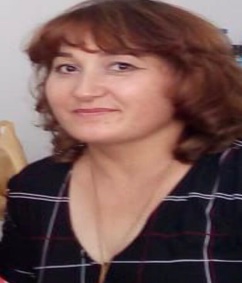  Адилбекова А.Ж.  КГУ "СШИ №7"Описание статьиВ своей публикации я хочу затронуть тему  доброты и уважения детей  друг к другу. Так как я сама педагог и работаю в школе –интернат, эта проблема очень остро стоит сейчас во  многих школах, в том числе и в нашей. В частности, в моем классе.Что такое добро? Каждый понимает добро по своему. Одни мерят его поступками, другие - словами.
Доброта - это состояние души человека, его нельзя увидеть, но это можно ощутить.
Иногда, доброта скрывается за простыми вещами: доброе слово, ласковый взгляд. Но от этой мелочи становится приятнее на душе. Когда вокруг тебя воздух пропитан добром, то поневоле становишься добрее.
В нашей нынешней жизни так много зла, недоверия, жестокости, что некоторые теряют веру в доброту, благородство и бескорыстие людей. Говорят, что сейчас каждый живет сам по себе, не вникая в проблемы других. Что денежные отношения стали вытеснять прежние, построенные на доброте и желании бескорыстно помочь другому, утратили былую отзывчивость и то тепло души, которым во все времена славились.Доброта - это внутреннее чувство человека, которое можно выразить и словами, и поступками. Покормить птиц зимой, собрать игрушки и книги для детей в детский дом, улыбнуться прохожему - это тоже доброта. Если тебя окружают добрые люди, ты сам делаешься добрее. В своей публикации я хочу рассказать о том, какими методами я прививаю в детях доброту и уважение друг к другу.Чтобы делать добро, надо прежде всего, им  обладать. У каждого человека свой путь к доброте. Она нам дается с рождения, не передается по наследству. Необходимо стараться упорно день за днем, воспитывать в себе ее - доброту. Доброта начинается с любви к людям.Доброта — это проявление силы или слабости человека и что может принести такое качество?Доброта во все времена приносила человечеству силу и энергию жизни. Это качество играет большую роль в нашем мире, так как совершая добрые поступки мы наполняемся радостью и наполняем ею других людей — становимся более счастливыми. Многие считают, что доброта — это проявление силы, а некоторые думают, что это — слабость.Давайте разберемся можно ли воспитать в человеке доброту, может ли доброта принести человеку разочарование. Мы подробно рассмотрим данное качество, чтобы понять истинное понимание этого слова.Чем старше человек, тем меньше удивления вызывает у него жизнь. В детстве всё ещё только предстоит открыть. Каждый день — это приключения, открытия, всё новое, всё в розовом цвете. Но чем больше человек постигает жизнь, тем труднее видеть светлую её сторону. Как опять поверить в силу добра и главное — зачем это нужно?Как стать добрее и получить все прекрасное, что за это причитается?   1. Никто не заставляет быть добрым ко всем: тут мы вправе решать. Для начала попробуйте стать добрым хотя бы к самому себе. Это уловка – если вы сможете стать добрее к себе, это неизбежно начнет распространяться и на других. 2. Даже когда мы говорим, пишем или читаем о доброте, это создает ощущение счастья и улучшает здоровье. 3. Оказывается, просто активно слушать других – значит уже проявлять доброту. Активно слушать – значит отмечать, о каких чувствах и нуждах говорит ваш собеседник, не перебивать и временами подтверждать вслух то, что сказал человек. 4. Подумайте о людях, которые стоят за всем, что вокруг нас, – те, кто убирают ваш класс, машинист автобуса, кассир в супермаркете. Сказать им спасибо за их работу – сделать маленькое доброе дело.На сегодняшний день проблема жестокости и равнодушия в детской среде становится все более очевидной. Она проявляется в отсутствии терпимости, сопереживания к окружающим, чрезмерной агрессии. Первоначальный опыт поведения, отношения к близким, сверстникам, вещам, природе, усвоение моральных норм общества ребенок приобретает в школьные годы. Поэтому наша задача, как взрослых, научить детей быть добрыми, заложить основы нравственного поведения.Поэтому ежегодно в школе проходит тематическая неделя «Наши добрые дела» и наш класс не осталась в стороне. Эту неделю мы с ребятами посвятили добрым делам и поступкам.Были проведены беседы «Что такое доброта?», «Волшебные слова». Разучивали мирилки, играли в словесные игры «Вежливые слова», «Скажи ласково», Рассматривали сюжетные картинки на тему «Добро» (о добрых и плохих поступках). В течении всей недели дети делали добрые дела. Во время прогулки дети наводили порядок на своем участке, сделали кормушки для птиц и кормили птиц, Также ухаживали за растениями в уголке природы.Неделя добра удалась и оставила в памяти у детей радость и удовлетворение от совершенных добрых дел.Ребенок приобретает первый социальный опыт в семье. Содержание и характер этого социального опыта зависят от духовного богатства родителей, от моральных и жизненных ценностей всей семьи, от понимания родителями ответственности перед ребенком за качество социализации, которые они ему обеспечат.Многие родители стремятся развивать у детей такие качества, как уверенность в себе, настойчивость, целеустремленность, способность постоять за себя, но все меньше внимания уделяют воспитанию такого прекрасного качества, как доброта. Сейчас в обществе наблюдается проявление равнодушия, нетерпимости, агрессивности между людьми и отсюда вытекает проблема, которая приобретает особую актуальность и делает процесс воспитания воспитания нравственных качеств у детей особенно необходимым. Постепенно ребенок овладеет общепринятыми нормами поведения и взаимоотношения.Родители – источники развития доброты, милосердия, сочувствия, справедливости. Когда мы своим примером подаем пример любви и добродушия,дети перенимают такое же отношение к людям и окружающему миру.Какие мы – такими станут и наши дети. Доброту в ребенке нужно целенаправленно воспитывать. И совсем не важно, как он себя ведет, послушный он и ласковый, или агрессивный и капризный. Важно развивать в детях установку а добро.Приучая детей раздумывать над поступками , мы развиваем их сознание.Очень важно быть добрым человеком. Так как можете помочь другому, попавшему в сложное положение.Многие родители учат гуманности абсолютно не гуманными способами: командуют, угрожают.Все это формирует у ребенка установку на применение силы, а вовсе не на терпимость и доброту. В процессе воспитания ребенку необходимо уделять должное внимание, выслушивать его, показывая своим настроем и поведением, что вы готовы ответить на возникающие вопросы.Очень важно, чтобы ребенок, проявляя доброту ничего не ждал взамен. Для того, чтобы ребенок стал добрым достаточно с раннего детства приучать его быть внимательным  и заботливым к окружающим. Можно начать с помощи по дому, заботы о младших братиках и сестричках, бабушек и дедушек. Учите его помогать и защищать слабых, делиться чем – либо. Покажите как вы относитесь ко всему живому, к природе. Ведь мы сами – часть этой природы, и понимаем, что ее надо беречь.Тем не менее, не всегда поступаем так по отношению к ней. По нашей вине происходят многие пожары, гибнут растения и животные. Чаще бесейдуйте с детьми на данную тему. Говорите им о том, что если ребенок сам хочет, чтобы к нему относились по доброму, с пониманием, то он сам должен проявлять заботу и внимание к окружающим. Расскажите детям, что не нужно ловить бабочек, стрекоз и других насекомых, рвать цветы, бросать мусор.Будьте нерпимы и относитесь к своим детям с пониманием и заботой. Помните: вы родители, в первую очередь можете и должны воспитывать в ваших детях добрых и отзывчивых людей.Если мы хотим вырастить доброго и счастливого человека, то сами должны стать не только успешными людьми, но и заботливыми и любями родителями, у которых всегда находится время для общения с ребенком. В семьях, где ценится доброжелательное отношение друг – другу, дети не вырастают жестокими и эгоистичными людьми. Если вы хотите, чтобы дети выросли добрыми людьми, никогда не лгите и не скупитесь на положительные поступки!Литература: С. А. Козлова Теория и методика ознакомления дошкольников с социальной действительностью Л. Е. Тарасова, Е. А. Митрофанова По дороге доброты С. И. Семенака Учим детей доброжелательному поведению Е. В. Баринова Уроки вежливости и доброты https://nsportal.ru/detskiy-sad/materialy-dlya-roditeley/2019/10/04/dobrota 